PELATIHAN BUDIDAYA TANAMAN KANGKUNG DAN IKAN LELE MENGGUNAKAN EMBER GUNA MENDUKUNG KETAHANAN PANGAN MASYARAKAT DS. BARENGKOK KEC. KIBIN KAB. SERANG, , , , , , , , Kelompok 53 KKM TEMATIK 2021 Desa Barengkok, Universitas Sultan Ageng Tirtayasa, Serang-Banten kkmbarengkok53@gmail.com ABSTRAKDesa Barengkok memiliki potensi lahan yang kurang luas karena berada di daerah Kota Industri. Sebagai langkah awal untuk penguatan ekonomi dan pangan di Desa Barengkok  Kecamatan Kibin Kabupaten Serang Banten,    maka    dilakukan    pelatihan    dan    sosialisasi    dalam    kegiatan KKM TEMATIK 2021 Universitas Sultan Ageng Tirtaysa melalui program Budikdamber    (Budidaya    Ikan    dan    Tanaman    Dalam    Ember), yang dilakukan Oleh kelompok 53. Budikdamber merupakan  perpaduan  teknik Akuaponik pertanian  dan  perikanan  yang  membutuhkan  modal  cukup murah  dan  mudah.  Komoditas  ikan  yang  di  budidaya  adalah  ikan  lele  dan  menggunakan tanaman kangkung.  Melalui program budikdamber, masyarakat   tidak   perlu khawatir   dalam pemenuhan gizi  untuk kebutuhan  protein hewani dan sayuran bagi keluarga sehingga  mampu  mendukung dan mempertahankan ketahanan pangan ditengah masa pandemic Covid-19.Kata Kunci : Desa Barengkok, Budikdamber, Akuaponik, Ketahanan Pangan, Covid-19.PENDAHULUANAkibat pandemi covid-19 krisis ekonomi yang terjadi di berbagai negara salah satunya indonesia, tidak dapat dihindari. Menurut data Pertumbuhan Ekonomi Indonesia Triwulan II-2021 Perekonomian Indonesia berdasarkan besaran Produk Domestik Bruto (PDB) atas dasar harga berlaku triwulan II-2021 mencapai Rp4.175,8 triliun dan atas dasar harga konstan 2010 mencapai Rp2.772,8 triliun. Ekonomi Indonesia triwulan II-2021 terhadap triwulan sebelumnya mengalami pertumbuhan sebesar 3,31 persen (q-to-q). Dari sisi produksi, Lapangan Usaha Pertanian, Kehutanan, dan Perikanan mengalami pertumbuhan tertinggi sebesar 12,93 persen. Sementara dari sisi pengeluaran, Komponen Pengeluaran Konsumsi Pemerintah (PK-P) mengalami pertumbuhan tertinggi sebesar 29,07 persen. 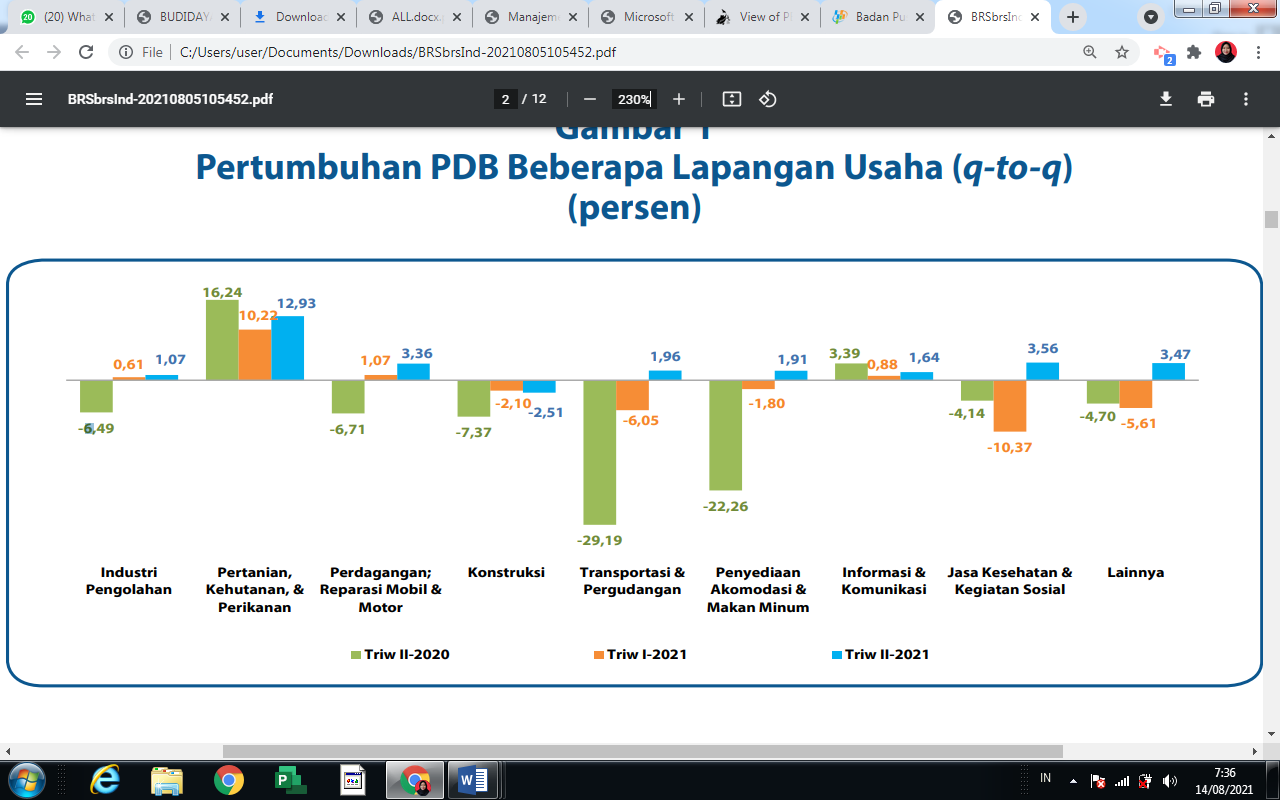 Gambar 1. Pertumbuhan PDB lapangan usahaStruktur PDB Indonesia menurut lapangan usaha atas dasar harga berlaku triwulan II-2021 tidak menunjukkan perubahan berarti. Perekonomian Indonesia masih didominasi oleh Lapangan Usaha Industri Pengolahan sebesar 19,29 persen; diikuti oleh Pertanian, Kehutanan, dan Perikanan sebesar 14,27 persen; Perdagangan Besar-Eceran, Reparasi Mobil dan Sepeda Motor sebesar 13,08 persen; dan Konstruksi sebesar 10,12 persen. Peranan keempat lapangan usaha tersebut dalam perekonomian Indonesia mencapai 56,76 persen. Pembatasan diri dan aktivitas dikalangan masyarakat membuat sedikitnya ruang gerak sumber penghasilan semakin menyempit, namun pembatasan diri ini perlu dilakukan guna menekan penyebaran virus covid-19 yang semakin meningkat. Masyarakat banyak sekali mengalami kesulitan dalam mencari sumber penghasilan guna memenuhi kebutuhan pangan, maka dari itu masyarakat dituntut untuk memutar otak agar dapat memenuhi kebutuhan pangan dengan baik, dan juga disaat yang bersamaan mampu menjalakan ketetapan pemberlakuan pembatasan diri yang ditetapkan oleh pemerintah. Salah satu kegiatan yang dapat dilakukan oleh masyarakat dapat berupa budidaya. Menurut Ida Syamdu Roidah (2014), budidaya yang sedang gencar berkembang adalah hidroponik.Hidroponik merupakan aktivitas pertanian yang dijalankan dengan menggunakan air sebagai medium untuk menggantikan tanah. Selain hidroponik, adapula Akuaponik yang merupakan budidaya tanaman dengan media air (hidroponik), yang disusun pada sirkulasi air yang sama dengan media budidaya ikan. Tujuan utama dari Akuaponik adalah memanfaatkan nutrien yang dilepaskan oleh ikan untuk menumbuhkan tanaman, sehingga keberadaan nutrien tersebut dalam media budidaya tidak mengganggu pertumbuhan ikan (Graber dan Junge dalam Perwitasari, 2019). Sistem Akuaponik akan menghasilkan keuntungan yang lebih dari pada hidroponik, karena dapat memanen tanaman sekaligus ikan. LATAR BELAKANG Desa Barengkok memiliki potensi lahan yang kurang luas karena berada di daerah Kota Industri, namun yang menjadi strength bagi warganya adalah rata-rata pemukiman masyarakatnya hampir semuanya memiliki pekarangan. Namun karena kurangnya motivasi dan edukasi warga untuk memanfaatkan lahan pekarangan menjadi hal yang perlu dioptimalkan terlebih faktor utamanya karena dianggap harus mengeluarkan biaya yang besar sebagai modal. Oleh karena itu Kelompok 53 KKM TEMATIK 2021 Universitas Sultan Ageng Tirtayasa menyelenggarakan sosialisasi pelatihan budidaya tanaman kangkung dan ikan lele dalam ember guna mendukung ketahanan pangan masyarakat Barengkok Kec.Kibin Kab.Serang Banten sebagai landasan sumber inovasi baru dalam penguatan ketahanan pangan dimasa pandemi.TUJUANMelalui program budikdamber, masyarakat   tidak   perlu khawatir   dalam pemenuhan gizi  untuk kebutuhan  protein hewani dan sayuran bagi keluarga. Terlebih saat  ini  Pemerintah  menegaskan masyarakat untuk menerapkan PPKM. Pengabdian   kepada   masyarakat yang   dilakukan Kelompok 53 KKM TEMATIK 2021 Universitas Sultan Ageng Tirtayasa adalah pelatihan dan sosialisasi program budikdamber guna mendukung ketahanan pangan dimasa pandemic Covid-19.METODOLOGIWaktu dan Tempat Kegiatan dilaksanakan pada hari   Senin, 26 juli 2021 secara hybrid oleh Kelompok 53 KKM TEMATIK 2021 Universitas Sultan Ageng di Desa Barengkok Kecamatan Kibin Kabupaten Serang Banten.Metode	Metode pelaksanaan kegiatan ini adalah dengan observasi lokasi yang didukung metode pengumpulan data dokumentasi dan pendekatan dengan tokoh masyarakat sebagai stakeholder. FlowchartGambar 2. Tahapan KegiatanHASIL DAN PEMBAHASANBerdasarkan hasil observasi dan diskusi dengan tokoh masyarakat, telah ditemukan beberapa aspek permasalahan dan kebutuhan terkait yaitu:Potensi kebun bibit yang belum dimanfaatkan secara maksimalMinimnya pengetahuan dan wawasan masyarakat tentang teknologi terbaru dalam hal budidaya tanaman organikLangkah solusi permasalahan untuk mengatasi permasalahan warga masyarakat Desa Barengkok terdiri dari tiga tahapan utama yaitu:Langkah 1: Sosialisasi dengan metode Hybrid.Langkah 2: Pelatihan. Langkah 3: Pendampingan, dilakukan pendampingan dalam perawatan dan pengelolaan ikan dan sayuran yang ditanam serta evaluasi kegiatanSosialisasi merupakan kegiatan awal yang dilakukan untuk memperkenalkan Budikdamber kepada masyarakat di Desa Barengkok Kecamatan Kibin Kabupaten Serang. Penyampaian materi dilakukan dengan memperlihatkan secara langsung contoh Budikdamber, dilakukan juga penyampaian seputaran tentang Budikdamber, cara pembuatannya, perawatan ikan dan kangkung serta cara memanen hasil dari Budikdamber. Manfaat kegiatan ini untuk memberi informasi dan pemahaman kepada masyarakat Desa Barengkok Kecamatan Kibin Kabupaten Serang mengenai Budikdamber.Dalam usaha budidaya ikan, kualitas air merupakan salah satu faktor penting yang berpengaruh terhadap kelangsungan hidup ikan yang dibudidayakan. Ikan lele termasuk ikan yang tahan terhadap kualitas air yang minim atau kualitas air yang kurang baik bahkan ikan lele dapat hidup pada kondisi oksigen yang sangat rendah, hal ini disebabkan karena ikan lele mempunyai alat bantu pernafasan berupa arborescant yang dapat mengambil oksigen langsung dari udara. Tahap yang dilakukan untuk budidaya ikan lele dan sayuran dalam ember sebagai berikut:Alat dan bahan yang diperlukan:Ember ukuran 80 liter Benih ikan lele atau yang tahan terhadapkualitas air.Pakan leleBenih kankung atau benih sayuran dataran rendah.Gelas plastik ukuran 500 ml 10-15 buah.Arang batok kelapa atau arang kayu.Kawat/ Tali yang agak lentur untuk mengaitkan gelas pada ember.GuntingPisauSolderCara pembuatan:Sediakan gelas untuk tempat bibit kangkung sebanyak 10-15 buah, lubangi dengan solder pada bagian samping dan bawah gelas.Untuk benih kangkung (ukuran bijinya besar) bisa ditaruh pada arang yang telah dihaluskan, lalu tutup dengan arang lagi. Jika ukuran benihnya kecil, bisa ditaruh dalam kapas, lalu tutup dengan arang yang telah dihaluskan. Jika ingin menanam kangkung yang sudah disemai terlebih dahulu, kangkung dimasukan bersama akar dengan ukuran bibit kangkung sebesar kurang lebih 10 cm. Isikan arang batok kelapa sebanyak 50 – 80%  ukuran gelas. 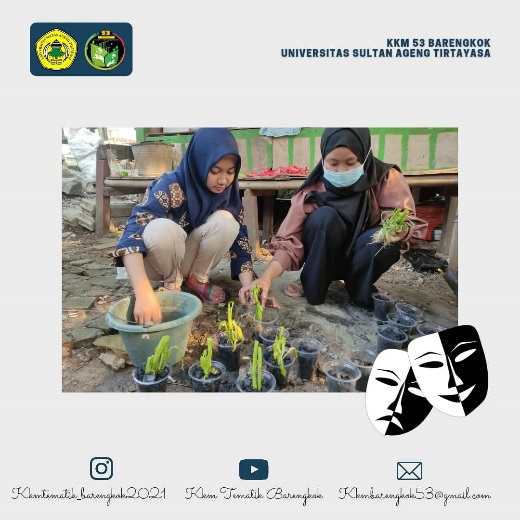 Gambar 3. Pembuatan media tanamPotong kawat/tali sepanjang 12 cm dan buat kait untuk pegangan gelas dalam ember. Isi ember dengan air sebanyak 60 liter diamkan selama dua hari. Isi ember dengan bibit ikan lele ukuran 5 - 12 cm (semakin besar semakin baik) sebanyak 60 - 100 ekor. Diamkan selama 1 - 2 hari. Setelah itu, rangkai gelas kangkung dalam ember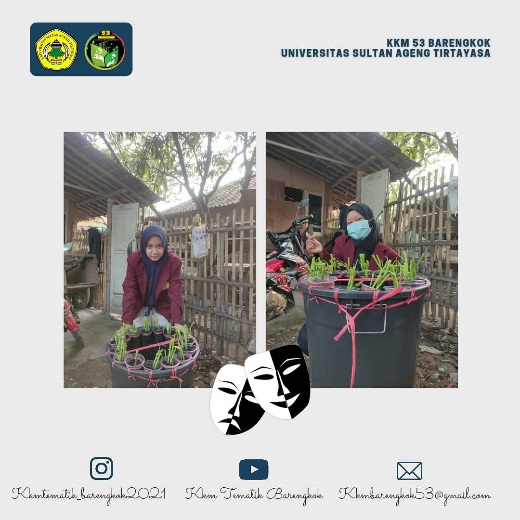 Gambar 4. Hasil Pembuatan BudikdamberHal-hal yang perlu diperhatikan    dalam pelaksanaan Budikdamber:Selama    proses    berlangsung,    ember ditaruh dibawah sinar matahariPemberian  pakan  dilakukan  sebanyak dua kali (pagi dansore). Jika  terjadi  bau  busuk  yang  disebabkan amonia,   maka   ikan   akan   mengalami penurunan nafsu makan, ikan menggantung  (kepala  diatas  dan  ekor di  bawah),  segera  lakukan  penggantian air    sebanyak  ¾  dari  volume  ember, atau  dapat  juga  degan  cara  penyedotan kotoran  yang  berada  di  dasar  ember meggunakan  selang  atau  biasa  disebut dengan penyiponan air.Tanaman kangkung akan terlihat tumbuh  di  hari  ke-3. Jika  timbul  daun yang menguning selama proses pertumbuhan maka segera buang bagian daun atau batang yang menguning Penampakan  air  akan  berubah  menjadi warna   hijau.   Saat   pemberian   pakan, saat  itu  pula  tanaman  kangkung  perlu dilakukan  penyiraman.  Makadiberikan saat   pagi   dan   sore   hari.   Penyiraman kangkung menggunakan air yang berasal dari ember.Pergantian   air   dilakukan 10-14   hari sekali. Jika  ingin  melakukan  sifon  air maka penyedotan sebanyak 5-8  liter, bisa   lebih   atau   ¾   dari   volume   air  keseluruhan,  ganti  dengan  air   bersih. Jika kangkung membesar maka dibutuhkan air lebih banyak, tambahkan air setinggi leher ember. Hal ini  dilakukan  agar  air  menyentuh  akar kangkung.Panen    tanaman    kangkung    pertama adalah   14-21   hari   sejak   tanam.   Saat panen  sisakan  kembali  bagian  bawah atau tunas kangkung untuk pertumbuhan  kembali.  Panen  ke-2  dan selanjutnya  berjarak  10-14  hari  sekali. Panen kangkung bisa bertahan 4 bulan. Panen   ikan   lele   dalam   2-2.5bulan, perlu  diketahui  tingkat  bertahan  hidup (survivalrate)    ikan    lele    40-100%. Ketika   panen   ikan,   gunakan   serokan hingga   ke   dasar   ember   secara   cepat  untuk  menghindari  ikan  akan  meloncat keatas.Pemilihan Media TanamMemiliki pori atau berporos sehingga memudahkan proses pembuangan air yang berlebihan di dalam media Mampu menjaga kelembaban di sekitar akar dan menahan ketersediaan unsur hara yang dialirkan Memiliki struktur yang baik untuk penyimpanan penyerapan air sehingga dapat digunakan untuk pertumbuhan tanaman Memiliki tekstur yang lembut, gembur, dan dapat menopang akar tanaman Bebas hama dan penyakit yang dapat mengganggu pertumbuhan tanaman Mengandung bahan mineral yang dapat dimanfaatkan untuk nutrisi tumbuh bagi tanaman Memiliki pH netralPemaliharaan BudikdamberEmber diletakkan di tempat terkena matahari maksimal Kangkung akan terlihat tumbuh di hari ke -3 Bila ada kutu di daun kangkung, segera buang daun/batang  Beri pakan kepada ikan sesuai ukuran sekenyangnya Air berubah jadi hijau Amati napsu makan ikanTahap PemanenanTahap    panen    kangkung    pertama sekitar   14-21   hari   sejak   tanam.   Sisakan bagian  bawah  atau  tunas  kangkung  untuk pertumbuhan   kembali,  panen   kedua   dan selanjutnya   berjarak    10-14   hari   sekali. Volume  panen  sayuran  (kangkung) akan berkurang ketika  sudah  memasuki  bulan ke  tiga  dan  ke  empat  pemeliharaan.  Ketika jumlah  panen  sudah  mulai  berkurang  bisa dilakukan    kembali    penanaman    kembali melalui  pergantian  kangkung  dengan  bibit baru.   Ikan   lele   dapat   dipanen   jika   telah dilakukan   budidaya   selama   1.5-2   bulan. Panen lele  tidak  dilakukan  secara  serentak untuk  seluruh  ember,  karena  besar  ikan lele   tidak   seragam   untuk   pemeliharaan selama dua bulan tersebut.KESIMPULAN Budikdamber atau budidaya ikan dalam ember merupakan Teknologi Akuaponik (Akuakultur dan Hidroponik) yaitu Teknologi budaya yang memadukan antara ikan dan tanaman (simbiosis mutualisme) yang banyak sekali keunggulan seperti hemat lahan, tidak tergantung musim, dapat meningkatkan nilai ekonomi dan estetika yang sangat baik dan lainnya. Pada pembuatan budikdamber didesa Barengkok tepatnya di kampung Sadang juga dapat memberikan edukasi terhadap masyarakat tersebut.Desa Barengkok memiliki potensi lahan yang kurang luas karena berada di daerah Kota Industri. Sebagai langkah awal untuk penguatan ekonomi dan pangan di Desa Barengkok  Kecamatan Kibin Kabupaten Serang Banten,    maka    dilakukan    pelatihan    dan    sosialisasi    dalam    kegiatan KKM TEMATIK 2021 Universitas Sultan Ageng Tirtaysa melalui program Budikdamber    (Budidaya    Ikan    dan    Tanaman    Dalam    Ember), yang dilakukan Oleh kelompok 53. Budikdamber merupakan  perpaduan  teknik Akuaponik pertanian  dan  perikanan  yang  membutuhkan  modal  cukup murah  dan  mudah.  Komoditas  ikan  yang  di  budidaya  adalah  ikan  lele  dan  menggunakan tanaman kangkung.  Melalui program budikdamber, masyarakat   tidak   perlu khawatir   dalam pemenuhan gizi  untuk kebutuhan  protein hewani dan sayuran bagi keluarga sehingga  mampu mendukung dan mempertahankan ketahanan pangan ditengah masa pandemic Covid-19.SaranDalam pengaplikasian budikdamber ini harus mengetahui terlebih dahulu karakteristik ikan dan tanaman yang akan digunakan agar memperoleh hasil yang terbaik.DAFTAR PUSTAKAKuncoro, H., & Karnawati, K. (2021). Pemberdayaan Budikdamber Sebagai Upaya Pemulihan Ekonomi Masa Pandemi di Wilayah Sekaran Gunung Pati. Jurnal Teologi Berita Hidup, 3(2), 160-170.Kusuma, R. I., & Mina, E. (2017). Analisis Stabilitas Lereng dan Perencanaan Soilnailing Dengan Software Geostudio 2017. Fondasi: Jurnal Teknik Sipil, 4(1).Masyitoh, N., Sudaryanti, D. S., Munawar, A. H., & Rahmawati, M. (2020). Optimalisasi Kawasan Rumah Pangan Lestari Dengan Budikdamber Untuk Meningkatkan Ketahanan Pangan Masyarakat Di Masa Pandemic Covid-19 di Desa Sukamahi Kecamatan Sukaratu Kabupaten Tasikmalaya. KOMMAS: Jurnal Pengabdian Kepada Masyarakat, 1(3), 111-122.Saputri, S. A. D., & Rachmawatie, D. (2020). Budidaya ikan dalam ember: strategi keluarga dalam rangka memperkuat ketahanan pangan di tengah pandemi covid-19. Jurnal Ilmu Pertanian Tirtayasa, 2(1).Ulya, H. N. M. (2021). Pemulihan Perekonomian Jawa Timur di Masa Pandemi Covid-19 Melalui Sistem Pertanian Terpadu (SPT) Budikdamber (Budidaya Ikan dalam Ember). JoIE: Journal of Islamic Economics, 1(1).